	Ответ на запрос о разъяснении положений документации об электронном аукционе          Электронный аукцион на право заключения муниципального контракта на поставку автомобильного бензина.Номер извещения  0187300005815000210.           Вопрос: Добрый день! В пункте 1.2. проекта контракта к аукционной документации указано "Получение Заказчиком ГСМ осуществляется на условиях АЗС при предъявлении талона, смарт-карты или на основании заправочной ведомости Заказчика, при соблюдении условий Контракта." Просим уточнить, Поставщик сам в праве определять, карты, талоны или ведомости он будет предоставлять Заказчику, или Поставщик должен иметь возможность предоставлять возможность приобретения топлива и с помощью ведомостей, и с талонами, и с картами.Ответ: Поставщик самостоятельно  имеет право выбора предоставлять возможность поставки топлива  с помощью ведомостей, или с талонами, или смарт- картами. Директор  муниципального казенного учреждения«Служба обеспечения органов местного самоуправления»                               И.А. АбросимоваТел.2-13-86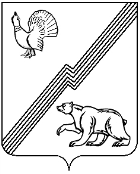 Муниципальное образование – городской округ город ЮгорскХанты-Мансийского автономного  округа-ЮгрыМуниципальное казенное учреждение«Служба обеспечения органов местного самоуправления»МКУ  «СООМС»40 лет Победы ул., д. . Югорск, 628260,Ханты-Мансийский автономный округ – Югра,       Тюменская область,Тел./факс (34675) 2-13-86E-mail: thu@ugorsk.ru ОГРН 1108622000013ИНН/КПП 8622019058/862201001                      30.04.2015г. № 65на № _____________от_____________________